		    FOR IMMEDIATE RELEASE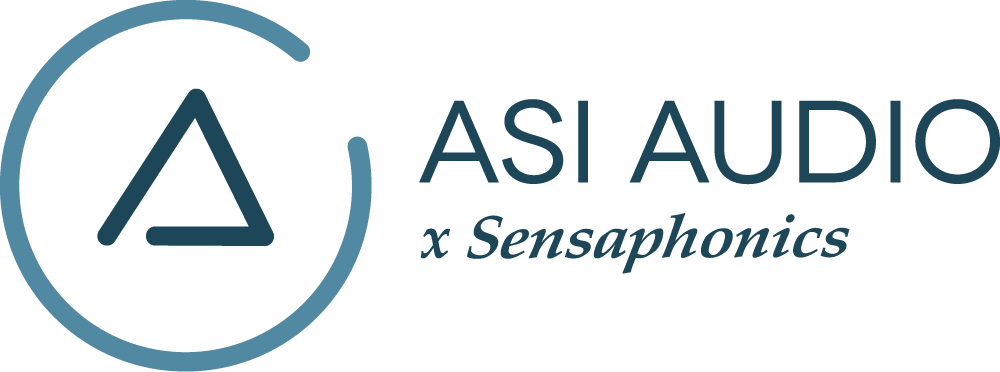 ASI Audio Appoints Holloway Sales as Manufacturer’s Rep for Great Lakes States and Upper South/Appalachia Beachwood, OH, November 15, 2021 — ASI Audio, manufacturer of the innovative 3DME in-ear monitoring and hearing protection system, announces the appointment of Holloway Sales as manufacturer’s representative for the region encompassing several Great Lakes states and other nearby areas: Ohio, Indiana, Michigan, Kentucky, West Virginia and western Pennsylvania. Holloway Sales is an independent rep firm focused on audio, video and content creation markets. Firm principal David Holloway will guide his team of dedicated sales associates in helping ASI Audio’s products strengthen market share in these areas.  “You really can’t get better than the team at Holloway Sales,” says Evan MacKenzie, VP of Marketing and Sales at ASI Audio. “David Holloway and his organization have navigated the ups and downs of the pro audio market with strategic smarts, proactive relationship-building and attentive care. I have always admired this about them and can’t wait to see what the future holds for our partnership!” “We are thrilled to be partnering with ASI Audio,” says David Holloway. “One of the most exciting parts of what we do is getting to help introduce new technologies. We’ve been fortunate to do this quite a few times. Now we are looking forward to help spread the word on how ASI Audio can revolutionize the world of in-ear monitoring!”ASI Audio now joins Holloway Sales’ brand roster, which includes Absen, Antari, Audac, ATS Pro, Analog Way, Behringer, BlueSound Professional, Blizzard Lighting, ChromaQ, D.A.S., Digital Audio Labs, Fulcrum Acoustic, Gator Cases, KAWAI, Klark Teknik, Lab Gruppen, LaChapell Audio, Luminex, Midas, NovaStar, Powersoft, Source Audio, Tannoy, T.C. Electronic, TC-Helicon, Turbosound and Zoom. ASI Audio | asiaudio.com Holloway Sales | hollowaysales.com # # # # #Press contact:Clyne Media, Inc.Frank Wells, Senior Account Manager615.585.0597frank.wells@clynemedia.comASI Audio contact:Evan MacKenzie, Vice President, Marketing and Sales216.970.4468 ext.104evanmackenzie@asiaudio.comABOUT ASI AUDIOFounded in 2019 by the team of hearing health advocate Dr. Michael Santucci Au.D. of Sensaphonics and Jim Harris, CEO of Think-A-Move, Ltd. (developers of innovative speech recognition products for high-volume environments), ASI Audio x Sensaphonics has combined patented technologies and market insights to create 3DME Music Enhancement, a fundamentally different approach to in-ear monitoring and hearing protection. 3DME combines Active Ambient technology and personalized sound quality via the intuitive ASI Audio app, creating a system equally useful for amplified and acoustic monitoring for musicians and concertgoers alike. Web: www.ASIaudio.com. 